Муниципальное педагогическое мероприятие15 марта 2018 года прошел отчёт базовой МОУ  Прямухинской СОШ  по теме  « Воспитание учащихся на традициях русской культуры».На мероприятии присутствовали заместители директоров по воспитательной работе и  классные руководители школ района.Открыла мероприятие Иванова Надежда Владимировна,  заведующая методическим кабинетом районного отдела образования.Светлана Николаевна Рудевич, директор школы и Черненок Марина Юрьевна, заместитель директора по воспитательной работе Прямухинской школы, выступили с сообщением по теме «Воспитание учащихся на традициях русской культуры».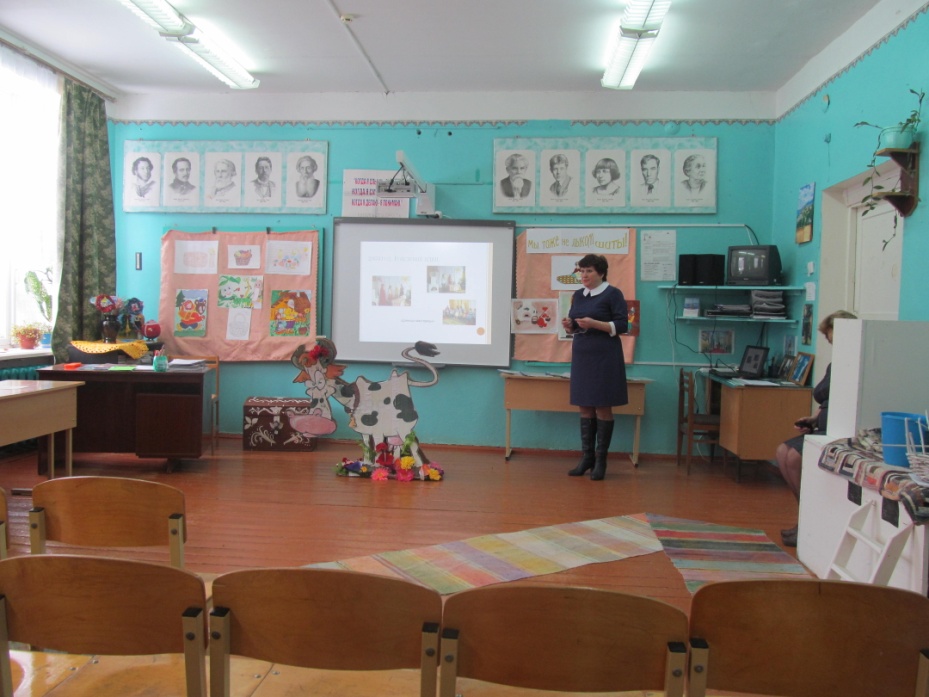 Участники мероприятия посетили праздник русских ремесел« Мы тоже не лыком шиты!»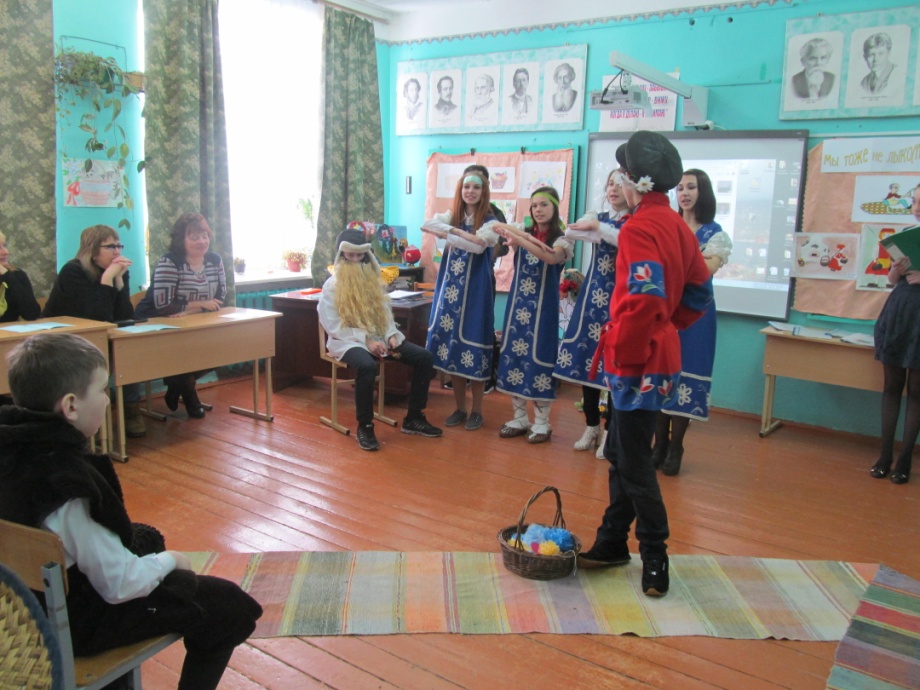 Классный час в 4 классе « Вот мой дом родной», который разработала и провела классный руководитель Татьяна Васильевна Степанова.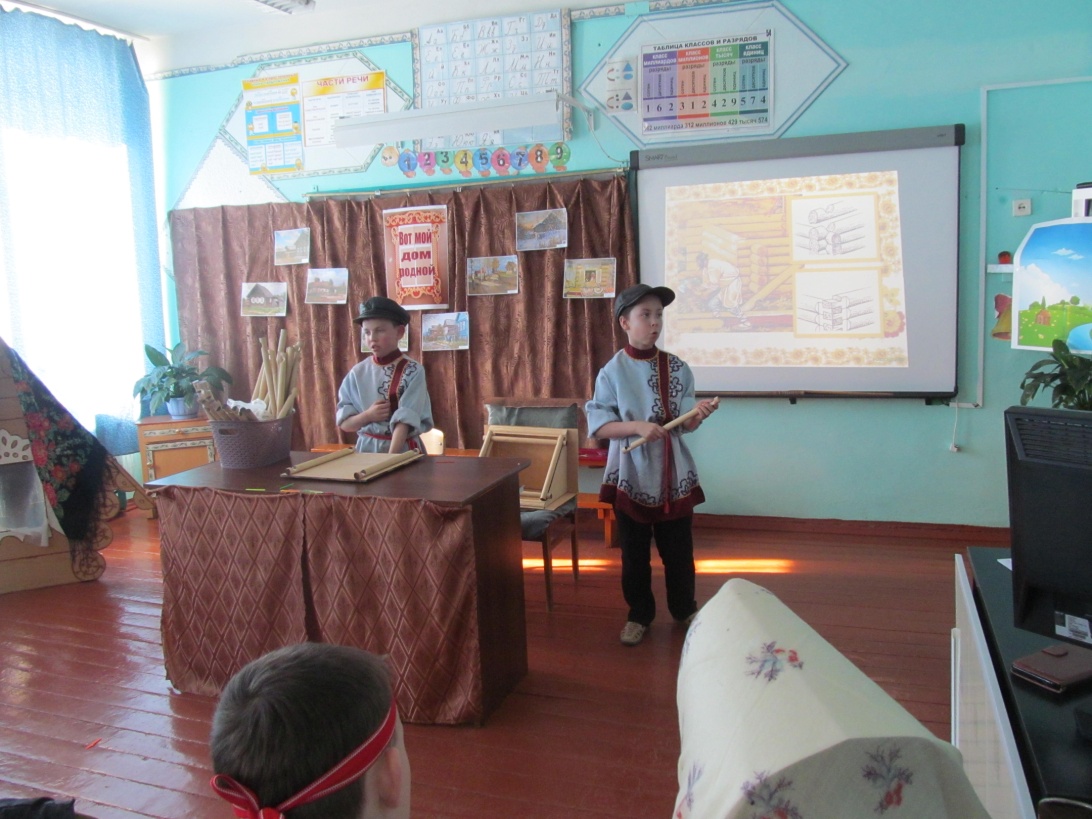 Участники  мероприятия приняли участие в мастер- классе, который провела Галина Геннадьевна Чернышева, педагог дополнительного образования Прямухинской школы.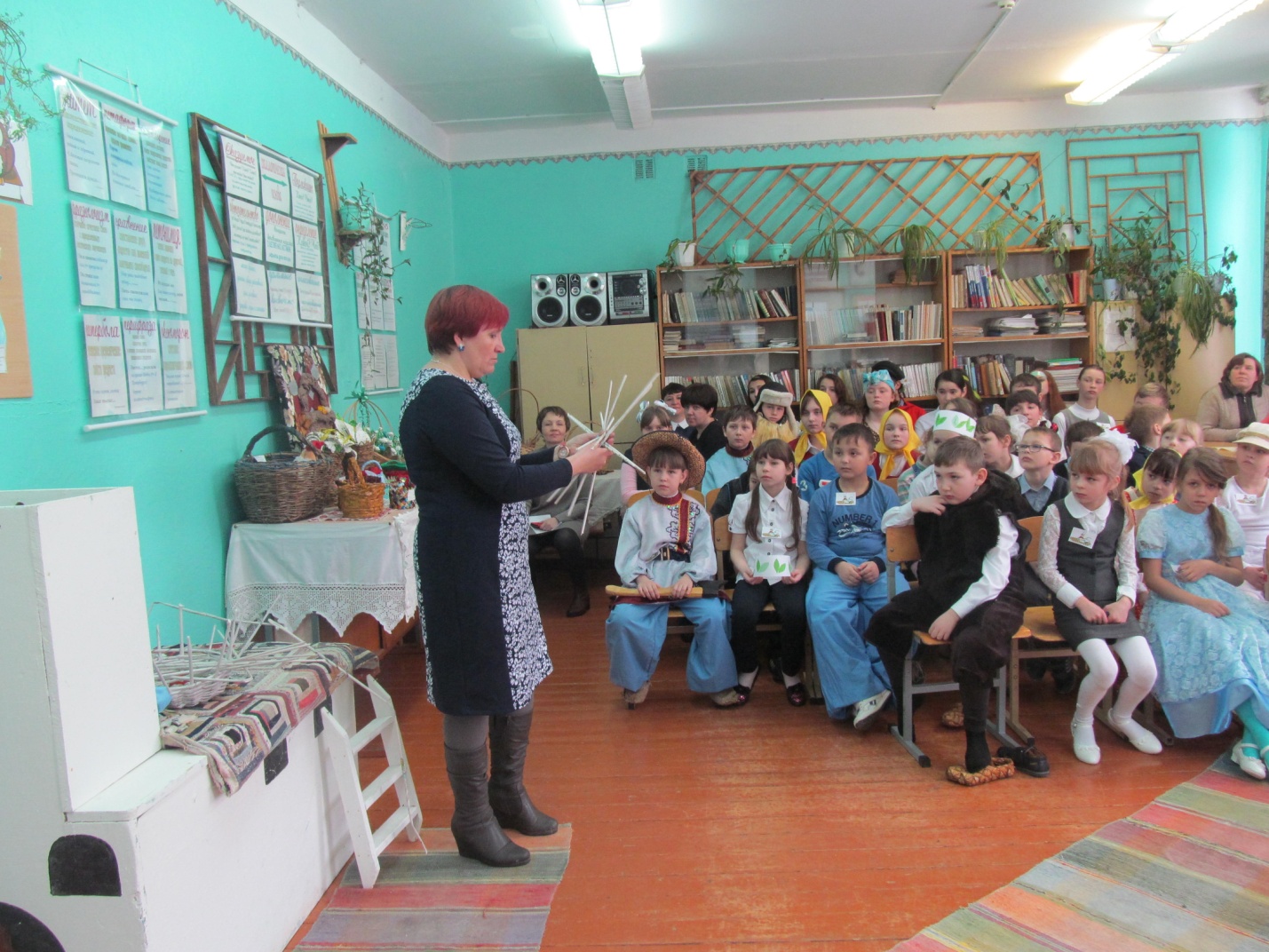 